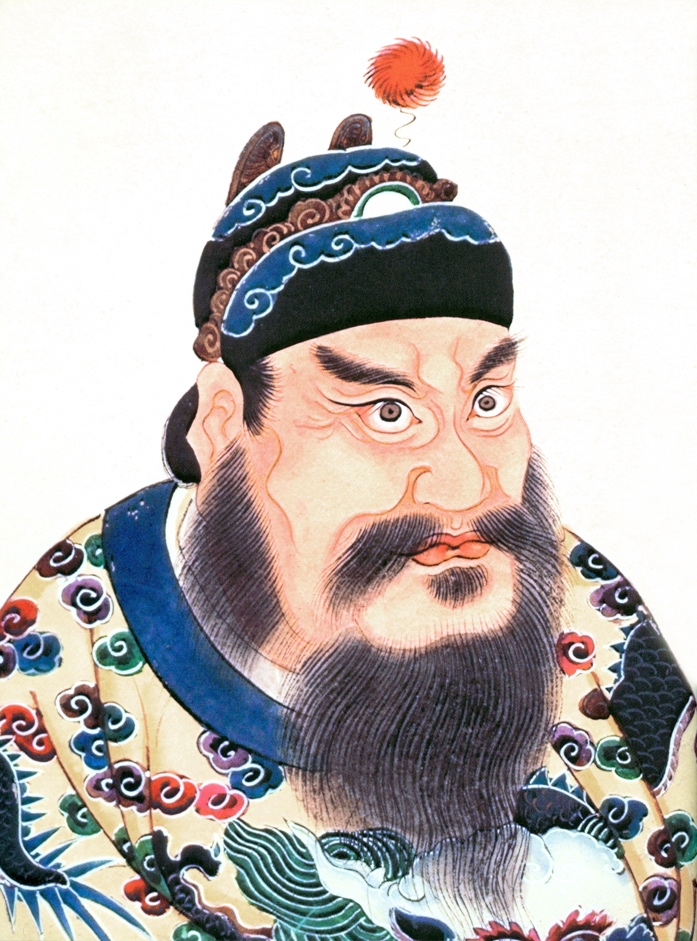 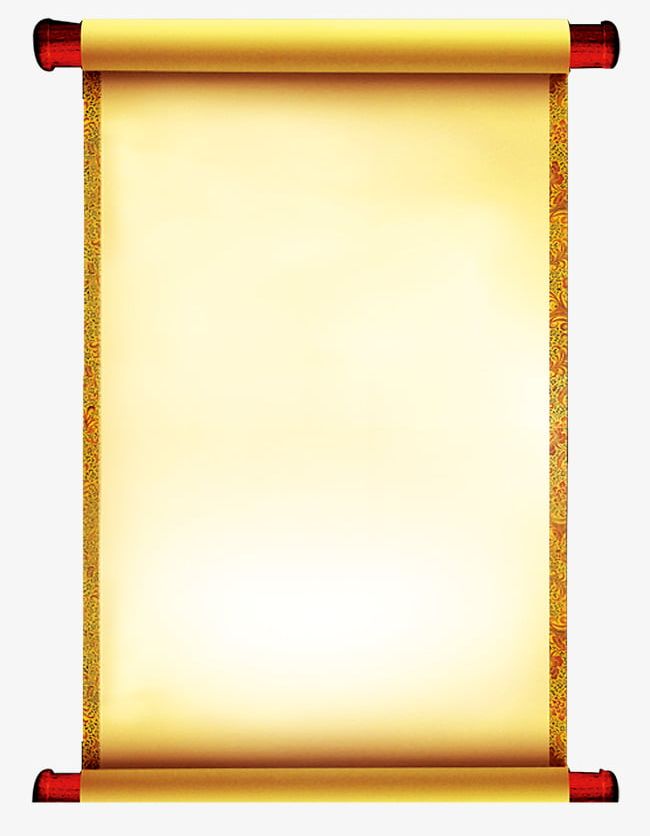 Some examples of what you might write in case you are stuck. Since you have begun work on the Great Wall to protect our land from invaders, perhaps you might consider……….The people are using the money you have chosen for our land, and……China for the first time I united under one ruler, yet……